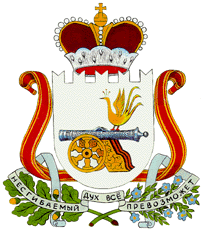                                               АДМИНИСТРАЦИЯ                         ГУСИНСКОГО  СЕЛЬСКОГО ПОСЕЛЕНИЯ             КРАСНИНСКОГО РАЙОНА СМОЛЕНСКОЙ ОБЛАСТИ      	       ПОСТАНОВЛЕНИЕот  28 февраля 2020 года                                                                                            № 32Об отмене постановления АдминистрацииГусинского сельского поселения  Краснинскогорайона Смоленской области от 13.11.2019 №232В соответствии с Федеральным законом от 05.04.2013 №44-ФЗ «О контрактной системе в сфере закупок товаров, работ, услуг для обеспечения государственных и муниципальных нужд», на основании Протеста прокуратуры Краснинского района Смоленской области от 20.02.2020 года № 261-20/13-20 Администрация Гусинского сельского поселения Краснинского района Смоленской области  постановляет:1. Постановление Администрации Гусинского сельского поселения Краснинского района Смоленской области от 13.11.2019 №232 «  О порядке формирования, утверждения планов-графиков закупок, внесение изменений в такие планы графики, размещение планов-графиков закупок в единой информационной системе в сфере закупок, особенности включения информации и требований к форме планов-графиков закупок товаров, работ, услуг для обеспечения нужд муниципального образования Гусинского сельского поселения Краснинского района Смоленской области» - отменить.2. Настоящее Постановление подлежит  размещению на официальном сайте Администрации муниципального образования "Краснинский район" Смоленской области в информационно-телекоммуникационной сети «Интернет» на странице Гусинского  сельского поселения Краснинского района Смоленской области.3. Контроль за исполнением настоящего  постановления оставляю за собой.Глава муниципального образования Гусинского сельского поселения    Краснинского района  Смоленской области                                           Н.В.Хлебникова